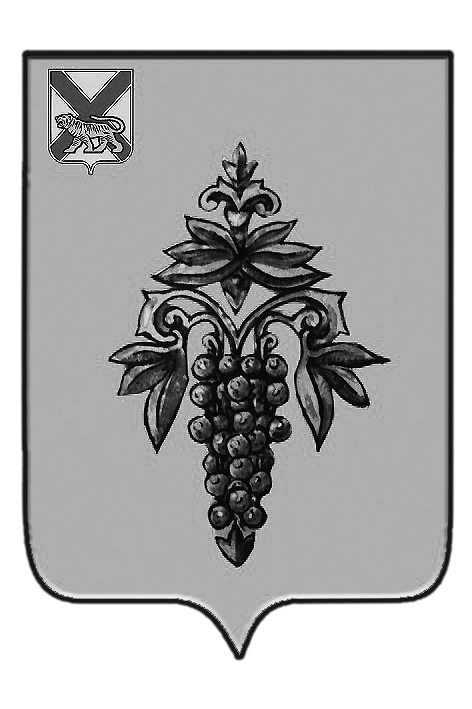 ДУМА ЧУГУЕВСКОГО МУНИЦИПАЛЬНОГО РАЙОНА Р  Е  Ш  Е  Н  И  ЕВ целях формирования экономической основы сельских поселений, входящих в состав Чугуевского муниципального района, в соответствии с Федеральным законом от 06 октября 2003 года № 131-ФЗ «Об общих принципах организации местного самоуправления в Российской Федерации», во исполнение Закона Приморского края от 15 февраля 2008 года № 194 – КЗ «О порядке разграничения объектов муниципальной собственности между муниципальными районами и входящими в их состав городскими и сельскими поселениями», на основании статьи 3 Закона Приморского края от 22 декабря 2008 года № 373-КЗ «О законодательной деятельности в Приморском крае», Устава Чугуевского муниципального района, со статьей 104 Конституции Российской Федерации, Дума Чугуевского муниципального района РЕШИЛА:1. Внести в порядке законодательной инициативы в Законодательное Собрание Приморского края проект закона Приморского края   «О внесении изменений в Закон Приморского края «О разграничении имущества, находящегося в муниципальной собственности, между Чугуевским муниципальным районом и поселениями, образованными в границах Чугуевского муниципального района» (прилагается).2. Назначить официальным представителем Думы Чугуевского муниципального района при рассмотрении законопроекта в Законодательном Собрании Приморского края председателя Думы Чугуевского муниципального района Федоренко П.И.3. Настоящее решение вступает в силу со дня его принятия.ПОЯСНИТЕЛЬНАЯ  ЗАПИСКАк проекту закона Приморского края "О внесении изменений в Закон Приморского края от 09 августа 2007 года № 115-КЗ "О разграничении имущества, находящегося в муниципальной собственности между Чугуевским муниципальным районом и поселениями, образованными в границах Чугуевского муниципального района"Необходимость разработки проекта закона Приморского края "О внесении изменений в Закон Приморского края от 09 августа 2007 года № 115-КЗ "О разграничении имущества, находящегося в муниципальной собственности между Чугуевским муниципальным районом и поселениями, образованными в границах Чугуевского муниципального района" вызвана тем, что в принятом Законе Приморского края от 09 августа 2007 года № 115-КЗ "О разграничении имущества, находящегося в муниципальной собственности между Чугуевским муниципальным районом и поселениями, образованными в границах Чугуевского муниципального района" выявлены ранее неучтенные и неточные данные, требующие соответствующих корректировок, исправлений и дополнений. В соответствии с пунктом 11.1 статьи 154 Федерального закона от 22 августа 2004 года № 122 – ФЗ "О внесении федеральных законов "О внесении изменений и дополнений в изменений в законодательные акты Российской Федерации и признании утратившими силу некоторых законодательных актов Российской Федерации в связи с принятием Федеральный закон "Об общих принципах организации законодательных (представительных) и исполнительных органов государственной власти субъектов Российской Федерации" и "Об общих принципах организации местного самоуправления в Российской Федерации», руководствуясь Законом Приморского края от 15 февраля 2008 года № 194 – КЗ "О порядке разграничения объектов муниципальной собственности между муниципальными районами и входящими в их состав городскими и сельскими поселениями", дополнительные перечни имущества, подлежащего разграничению между Чугуевским муниципальным районом и поселениями, образованными в границах Чугуевского муниципального района, согласованы исполнительными и представительными органами Чугуевского муниципального района и сельских поселений, входящего в его состав.Председатель ДумыЧугуевского муниципального района	                                   П.И. ФедоренкоФИНАНСОВО-ЭКОНОМИЧЕСКОЕ ОБОСНОВАНИЕпроекта закона Приморского края "О внесении изменений в Закон Приморского края от 09 августа 2007 года № 115-КЗ "О разграничении имущества, находящегося в муниципальной собственности, между Чугуевским муниципальным районом и поселениями, образованными в границах Чугуевского муниципального района".Принятие проекта Закона Приморского края "О внесении изменений в Закон Приморского края от 09 августа 2007 года № 115 – КЗ "О разграничении имущества, находящегося в муниципальной собственности, между Чугуевским муниципальным районом и поселениями, образованными в границах Чугуевского муниципального района" не потребует дополнительных финансовых затрат на его реализацию из краевого бюджета.Председатель ДумыЧугуевского муниципального района                                         П.И. ФедоренкоПЕРЕЧЕНЬзаконов и иных нормативных правовых актов Приморского края, подлежащих признанию утратившими силу, изменению, приостановлению или принятию в связи с принятием Закона Приморского края "О внесении изменений в Закон Приморского края от09 августа 2007 года № 115 - КЗ "О разграничении имущества, находящегося в муниципальной собственности между Чугуевским муниципальным районом и поселениями, образованными в границах Чугуевского муниципального района"Принятие Закона Приморского края "О внесении изменений в Закон Приморского края "О разграничении имущества, находящегося в муниципальной собственности между Чугуевским муниципальным районом и поселениями, образованными в границах Чугуевского муниципального района" не потребует признания утратившими силу, изменения, приостановления, принятия законов и иных нормативных правовых актов Приморского края.Председатель ДумыЧугуевского муниципального района                                          П.И. ФедоренкоОт 30.11.2017 г.№ 267 О законодательной инициативе Думы Чугуевского муниципального района по внесению в Законодательное Собрание Приморского края проекта закона Приморского края «О внесении изменений в Закон Приморского края  от 09.08.2007 № 115-КЗ «О разграничении имущества, находящегося в муниципальной собственности, между Чугуевским муниципальным районом и поселениями, образованными в границах Чугуевского муниципального района»О законодательной инициативе Думы Чугуевского муниципального района по внесению в Законодательное Собрание Приморского края проекта закона Приморского края «О внесении изменений в Закон Приморского края  от 09.08.2007 № 115-КЗ «О разграничении имущества, находящегося в муниципальной собственности, между Чугуевским муниципальным районом и поселениями, образованными в границах Чугуевского муниципального района»Председатель ДумыЧугуевского муниципального районаП.И.Федоренко